关于在全市组织开展“学史爱党 学史爱国”党史知识100题竞答活动的通知各县（市、区），市委各部委、市直机关各单位，各人民团体，各大中型企业、科研院所和大中专院校：为将全市党史学习教育引向深入，持续推进党史、新中国史、改革开放史、社会主义发展史学习，引导全市广大党员干部群众做到学史明理、学史增信、学史崇德、学史力行，做到学有所思、学有所悟、学有所得，不断增强政治判断力、政治领悟力、政治执行力，在学习中坚定信仰信心，汲取奋进力量，决定在全市开展“学史爱党 学史爱国”党史知识100题竞答活动，现制定方案如下。一、活动名称洛阳市“学史爱党 学史爱国”党史知识100题竞答活动二、活动时间即日起至2021年4月30日三、主办单位中共洛阳市委宣传部、中共洛阳市委党校、洛阳日报社四、活动宗旨以习近平新时代中国特色社会主义思想为指导，全面贯彻落实党的十九大和十九届二中、三中、四中、五中全会精神，深入学习党史、新中国史、改革开放史、社会主义发展史，深入学习党在各个历史时期创造的理论成果、积累的宝贵经验、铸就的伟大精神，通过在学习中答题、在答题中学习，引导广大党员干部进一步增强“四个意识”、坚定“四个自信”、做到“两个维护”，开拓奋进、攻坚克难，以昂扬姿态奋力谱写新时代中原更加出彩的洛阳绚丽篇章，以优异成绩迎接建党100周年。五、竞赛内容党史、新中国史、改革开放史、社会主义发展史，习近平《论中国共产党历史》《毛泽东 邓小平 江泽民 胡锦涛关于中国共产党历史论述摘要》《习近平新时代中国特色社会主义思想学习问答》《中国共产党简史》，以及中央和省委、市委重要会议精神等。六、参赛范围及对象（一）参赛范围。各县（市、区），市委各部委、市直机关各单位，各大中型企业、科研院所、大中专院校，各人民团体等。（二）参赛对象。全市广大党员干部群众七、竞答方式本次竞答分为网络答题、纸质答题和挑战答题等三种方式，网络答题个人自主参与，纸质答题分各单位统一组织和个人自主参与，挑战答题各单位统一组织。（一）网络答题网络答题可选择以下任一方式参与，题型为单选题，由系统随机抽取10道题目，总分为100分。
    1.微信答题参与方式。关注并进入“洛阳发布”、“洛阳网”微信公众号，点击“党史竞答”，进入答题小程序，选择单位，填写姓名等个人信息后即可参与答题。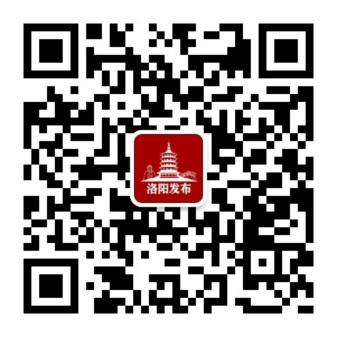 扫描二维码，关注“洛阳发布”微信公众号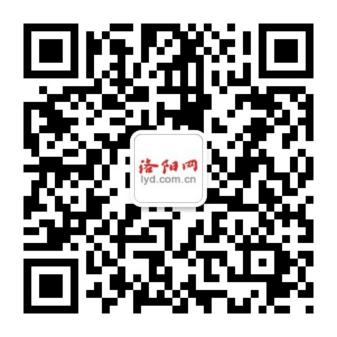 扫描二维码，关注“洛阳网”微信公众号2. APP答题参与方式。手机下载“掌上洛阳”APP，进入专题页面，点击链接进入答题小程序，选择单位，填写姓名、电话等个人信息后即可参与答题。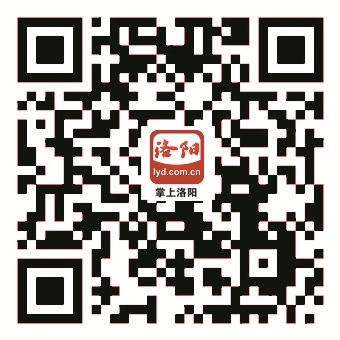 扫描二维码，下载“掌上洛阳”APP3.成绩公布。网络答题系统实时更新各单位答题参与度，并按照单位平均分值从高到低设置榜单，并于4月每周和4月底在洛阳日报、洛阳网等市属媒体通报成绩排名。（二）纸质答题3月29日，《洛阳日报》开辟专版刊载竞答题目和答题卡（见附件），开展纸质答题。《洛阳网》《洛阳宣传网》同步刊登，以供下载。各地各部门各单位负责本地本部门本单位纸质答题的试卷印制、评分、统计及相关服务工作，并统一将组织纸质答题情况（含组织时间、参加人数、个人得分、平均分数）汇总后，于5月6日前，报至市委党史学习教育领导小组办公室；其他党员干部群众个人自主参与纸质答题的，请将答题卡（请注明“党史知识竞答”）寄至市委宣传部101室），邮政编码471000。挑战答题挑战答题将以电视擂台赛的形式进行，各地各部门各单位要结合纸质答题和网络答题，以支部为单位，层层组织、层层选拔，挑选出优秀选手，做好组队参加全市电视擂台赛准备。有关电视擂台赛的具体事宜和时间另行通知。八、奖项设置（一）纸质、网络答题设奖励名额各100名，获奖者从答题全部正确的参赛者中通过抽奖的方式产生，并赠送奖品。 （二）电视擂台赛设一等奖1名、二等奖2名、三等奖3名、优秀奖若干。（三）整体活动设优秀组织奖若干，参考各地各单位纸质、网络答题情况和电视擂台赛结果产生。九、工作要求（一）要高度重视。此次知识竞答是我市深入推进党史学习教育的重要内容和载体，各地各部门各单位要高度重视，周密安排，广泛发动。（二）要精心组织。各地各部门各单位要组织好本地本部门本单位的学习和竞答活动。广大党员领导干部要率先垂范、带头参与，在全市进一步掀起党史学习教育新热潮。（三）要加强宣传。各地各部门各单位要充分利用主流媒体和网络、微信公众号、电子屏幕、学习专栏等各类媒介，大力宣传知识竞答活动的重要意义和经验做法，着力营造学习党史、庆祝建党100周年的浓厚氛围。联系人：王林艳，联系电话：65970396附件1.洛阳市“学史爱党 学史爱国”党史知识100题竞答题目2.洛阳市“学史爱党 学史爱国”党史知识100题竞答活动答题卡中共洛阳市委党史学习教育领导小组办公室                            2021年3月29日附件1洛阳市“学史爱党 学史爱国”党史知识100题竞答题目1.1919年，《新青年》杂志发表(     )的《我的马克思主义观》一文，系统地介绍了马克思主义理论。该文的发表，标志着马克思主义在中国进入比较系统的传播阶段。A.陈独秀   B.毛泽东   C.李大钊   2.最先在中国提出“中国共产党”这个名称的是(     )。A.蔡和森   B.李大钊   C.毛泽东3.1921年7月23日，党的一大在上海开幕，最后一天的会议转移到浙江嘉兴(     )的一艘游船上举行。A.乌镇    B. 西塘    C. 南湖   4.党的(     )大通过的《中国共产党章程》，是党成立后的第一个党章。A.一      B.二      C.三     5.毛泽东提出“政权是由枪杆子中取得的”的思想是在(     )会议上。A.洛川     B. 瓦窑堡    C.八七    6.1927 年 10 月，毛泽东率领秋收起义余部挺进井冈山，在这里创立了全国第一个农村革命根据地。1928 年 4 月朱德、陈毅率领的南昌起义余部到达井冈山与毛泽东领导的部队会合，组成了工农革命军，后改称中国工农革命红军第(     )军。A.三    B.四    C.五     7.1935年1月召开的(     )开始确立以毛泽东同志为主要代表的马克思主义正确路线在中共中央的领导地位，从而在最危急关头挽救了党、挽救了红军、挽救了中国革命，是党的历史上一个生死攸关的转折点。A.瓦窑堡会议    B.古田会议    C.遵义会议8.为了驳斥“亡国论”和“速胜论”的错误观点，系统阐述党的抗战方针，毛泽东于1938年5月发表了(     )这篇重要文章。A.《论持久战》  B.《实践论》  C.《矛盾论》9.1940年，八路军发动(     )，取得毙伤日、伪军2.5万多人等辉煌战果，沉重打击了日军，进一步提高了共产党和八路军的威望。A.淞沪会战    B.百团大战    C.平型关战役   10.全国解放战争三大战役中，历时最长、规模最大、歼敌数量最多的是(     )。A. 淮海战役    B.辽沈战役     C.平津战役    11.毛泽东在党的七届二中全会上提出了“两个务必”的思想，即 “务必使同志们继续地保持谦虚、谨慎、不骄、不躁的作风，务必使同志们继续地保持(     )的作风。”A.艰苦奋斗    B.实事求是     C.密切联系群众    12. 1971年10月25日，第(     )届联合国大会通过决议，恢复中华人民共和国在联合国的合法席位。A.二十五   B.二十六    C.二十七    13.1987年4月13日，中葡两国政府在北京正式签署关于澳门问题的联合声明，宣布中国政府将于(     )年12月20日对澳门恢复行使主权。A. 1997    B.1999    C.200014.邓小平在1992年南方谈话中指出：“社会主义的本质，是解放生产力，发展生产力，消灭剥削，消除两极分化，最终达到(     )。”A.社会主义现代化   B. 全面小康    C.共同富裕15. 2019年12月17日，我国第一艘国产航空母舰(     )在海南三亚某军港交付海军。A.蛟龙号   B.辽宁舰    C.山东舰16.中国共产党的最早组织是由(     )等在上海首先发起建立的。A.陈独秀    B.李大钊    C.董必武 17. 1923年6月，中国共产党第三次全国代表大会在广州召开，这次大会的中心议题是(     )问题。 A.武装斗争      B.国共合作    C.工人运动18.在党的历史上， (     ) 第一次明确提出无产阶级在民主革命中的领导权和工农联盟问题。 A.中共二大    B.中共三大    C .中共四大19. (     )从组织上确立了党对军队的领导，是建设无产阶级领导的新型人民军队的重要开端。A .井冈山会师  B .三湾改编   C .中共六大 20.中国共产党在莫斯科召开的全国代表大会是(     ) 。A.党的六大　 B.党的五大   C.党的四大21.土地革命战争时期，由于以(     )为代表的“左”倾教条主义的错误影响，造成第五次反“围剿”的失败。 A.瞿秋白     B.李立山     C.王明22.以下是中央红军在长征途中发生的重大历史事件，它们的先后顺序应是(     )。①四渡赤水②飞夺泸定桥③巧渡金沙江④过草地⑤翻雪山⑥到达陕北⑦强渡大渡河  A . ①②③④⑤⑦⑥    B . ①⑦②③⑤④⑥    C . ①③⑦②⑤④⑥ 23.抗日战争爆发后，中国共产党建立的第一个敌后抗日根据地是(     )。A．晋绥根据地    B．冀鲁豫根据地    C．晋察冀根据地 24.1937年9月25日，八路军第(     )主力在平型关伏击日军，歼敌1000余人，打破了所谓侵华日军“不可战胜”的神话，史称平型关大捷。  A.一一五师    B.一二〇师    	C. 一二九师 25.抗战期间，经党中央批准，在洛阳设立八路军驻洛办事处（简称洛八办），洛八办从设立到撤离的时间是(     )。A. 1938年10月至1942年2月   B. 1937年10月至1941年2月C. 1939年7月至1942年3月   26.延安整风运动的基本方针是(     )。A.反对宗派主义以整顿党风  B.“惩前毖后，治病救人”   C.团结—批评—团结27.1945年4月至6月，党的七大在延安举行，把(     )确定为党的指导思想并写入党章，是七大的历史性贡献。A.马列主义　      B.毛泽东思想　     C.实事求是原则28.以1946年6月国民党进攻(     )为标志，全面内战爆发。 A.中原解放区      B.陕甘宁解放区     C.豫皖苏解放区29.1946年8月毛泽东在延安会见美国进步女记者安娜·路易斯·斯特朗时，提出了(     )的著名论断。 A.“将革命进行到底”   B.“东风压倒西风”   C.“一切反动派都是纸老虎” 30. 1949年3月，党的七届二中全会在河北西柏坡召开。会议着重讨论党的工作重心实行转移，即(     )的问题。A.从乡村转移到城市  B.从农业国转变为工业国  C.从新民主主义社会转变到社会主义社会31.新中国成立后制定的第一部法律是(     ) 。A.《中华人民共和国民族区域自治实施纲要》  B.《中华人民共和国婚姻法》   C.《中华人民共和国土地改革法》32.中华人民共和国第一部宪法通过的时间是(     )。 A.1949年      B.1952年     C.1954年33.过渡时期总路线的主体是(     )。A.实现现代化　 B.实现工业化　 C.实现国有化34.在国家制定第一个五年计划中，党中央确定集中主要力量发展(     )，建立国家工业化和国防现代化的初步基础。 A.重工业      B.轻工业       C.军事工业 35.我国社会主义经济制度建立起来的主要标志是(     )。  A.中华人民共和国的成立    B.第一个五年计划的完成  C.三大改造的完成36.社会主义改造完成以后，毛泽东提出要实现马克思主义与中国实际的“第二次结合”，“第二次结合”的含义是(     )。  A.向苏联学习     B .向西方学习    C .探索适合中国国情的社会主义建设道路37. 1956年9月15日至27日党的八大在北京举行，这次大会明确了国内主要矛盾是(     )。 A.无产阶级和资产阶级的矛盾B.中华民族和帝国主义的矛盾C.人民对于建立先进的工业国的要求同落后的农业国的现实之间的矛盾38.党的八届九中全会正式决定对国民经济实行(     )的八字方针。 A.“调整、改革、整顿、提高”    B.“调整、巩固、充实、提高”    C.“调整、巩固、改革、提高”39. 1975年，邓小平部署以(     )为突破口，对各条战线进行整顿。A.军队整顿            B.铁路整顿         C.农业整顿40.1978年5月11日，《光明日报》发表题为(     )的特约评论员文章。由此，一场关于真理标准问题的大讨论在全国展开。A.《马克思主义的一个最基本的原则》    B.《关于真理的标准问题》    C.《实践是检验真理的唯一标准》41. 1978年12月召开的党的十一届三中全会，是新中国成立以来党的历史上具有深远意义的伟大转折，这次会议确定把全党的工作重点转移到(     )上来。A.社会主义现代化建设　 B.拨乱反正       C.对外开放42. 我国的改革首先是在(     )取得突破的。A.农村         B.城市        C.国有企业43.1981年6月，党的十一届六中全会通过(     )，标志着党在指导思想上的拨乱反正胜利完成。A.《关于若干历史问题的决议》   B.《关于建国以来党的若干历史问题的决议》C.《关于党内政治生活的若干准则》44.中共十二大前后，国有企业改革的主要措施是(     )。A.扩大企业自主权      B.建立现代企业制度     C . 进行战略性重组45. 1982年2月，中共中央作出《关于建立老干部退休制度的决定》，废除了领导干部职务实际上存在的(     )。 A.兼任制      B.连任制     C.终身制46.邓小平在中国共产党第(     )次全国代表大会上提出了“建设有中国特色的社会主义”的重大命题。 A.十一      B.十二      C.十三  47.邓小平理论初步回答了(     )的问题。 A.建设什么样的党、怎样建设党   B.什么是社会主义、怎样建设社会主义 C.什么是科学发展、怎样实现科学发展48.1987年召开的党的十三大提出并系统论述了(     )。A.社会主义商品经济理论　　B.社会主义初级阶段理论　　C.社会主义本质理论49.20世纪80年代末90年代初，邓小平就中国如何应对当时国际形势提出的战略方针是(     )。A.冷静观察、稳住阵脚、沉着应付、韬光养晦、有所作为B.冷静观察、稳住阵脚、不断前进、韬光养晦、有所作为C.冷静观察、稳住阵脚、互利共赢、韬光养晦、有所作为50.党的十四大明确我国经济体制改革的目标是建立(     )体制。A.以公有制为基础的有计划的商品经济  B.计划与市场相结合的社会主义商品经济  C.社会主义市场经济51.党的十五大把(     )写入党章，确立为党的指导思想。A.建设有中国特色社会主义理论    B．邓小平理论 C.“三个代表”重要思想52.全面建设小康社会的奋斗目标，是党的(     )提出来的。A.十五大      B.十六大    C.十七大53.党的十八大指出，建设中国特色社会主义，总依据是社会主义初级阶段，总布局是(     )，总任务是实现社会主义现代化和中华民族伟大复兴。 A.“三位一体”   B.“四位一体”   C. “五位一体”54.党的十八届三中全会对政府和市场的关系作了新的科学定位，提出使市场在资源配置中起(     )作用和更好发挥政府作用。 A.补充性      B.基础性      C.决定性 55. 1954年经毛主席批准，国务院确定洛阳为国家重点工业建设城市之一，将“一五”期间156项国家重点项目中的 (     )项安排在洛阳，此后洛阳工业蓬勃发展，成效显著。A. 7     B. 8     C . 956.1922年7月，党的二大在上海召开，第一次提出明确的反帝反封建的民主革命纲领，其主要内容是(     )。①打倒军阀                        ②推翻国际帝国主义的压迫  ③统一中国为真正的民主共和国      ④实现共产主义A.①②    B.①②④    C.①②③57.1922年1月至1923年2月，中国共产党领导的工人运动掀起了第一次高潮，属于这一时期工人运动的有(     )。①香港海员大罢工             ②安源路矿工人大罢工③开滦煤矿工人大罢工         ④京汉铁路工人大罢工A. ①②③    B.①②④    C.①②③④58．遵义会议改组了中央领导机关，在行军途中又成立了由(     )组成的军事领导小组。 ①毛泽东     ②周恩来      ③王稼祥      ④张闻天A.①②③    B.①②④    C.②③④59.土地革命战争时期，在根据地的土地革命实践中，基本上形成了一套比较切实可行的土地革命路线，其主要内容是 (     )。 ①依靠贫农、雇农     ②联合中农，限制富农③消灭地主阶级       ④变封建土地所有制为农民土地所有制A.①②③    B.①②③④    C.②③④60.1940年3月，中共中央发出《抗日根据地的政权问题》的指示，提出在抗日根据地政府人员的构成上实行“三三制”原则，即(     )。①共产党员占三分之一       ②党外进步人士占三分之一 ③中间派占三分之一         ④民主党派占三分之一A. ①②③    B.①③④    C.②③④61.党的七大总结历史经验，把党在长期奋斗中形成的优良传统作风概括为三大作风，即(     )。①理论和实践相结合的作风      ②自我批评的作风③全心全意为人民服务的作风    ④和人民群众紧密联系在一起的作风A.①②③    B.①②④    C.②③④62.中国共产党在中国新民主主义革命中战胜敌人的三大法宝是(     )。①统一战线   ②工农割据    ③武装斗争  ④党的建设A . ①②③    B .①②④    C .①③④63.毛泽东思想活的灵魂是贯穿其中的立场、观点、方法，它的三个基本方面是(     )。①实事求是     ② 群众路线   ③独立自主    ④ 统一战线A.①②③    B .①②④    C .①③④64.1949年毛泽东对新中国的对外关系提出了三条基本外交方针，并形象概括为      (     )。 ①“一边倒”   ② “另起炉灶”   ③ “打扫干净屋子再请客”    ④“礼尚往来”A.①②③    B.①②④    C.①③④65.1950年6月，党的七届三中全会指出，我国财政经济状况的根本好转，要用三年左右的时间，创造三个条件。这三个条件是(     )。①土地改革的完成                   ②现有工商业的合理调整③打击不法投机资本                 ④国家机构所需经费的大量节减A. ①②③    B.①②④    C.①③④66.1951年12月1日，中共中央决定开展“三反”运动，主要内容是(     )。①反对贪污  　②反对受贿   ③反对浪费     ④反对官僚主义A.①②③    B.①②④    C.①③④67.1953年到1956年进行的“三大改造”，是指对(     )的改造。①农业　    ②手工业      ③制造业      ④资本主义工商业A. ①②③    B.①②④    C.①③④68.1957年4月，中共中央发出指示，决定在全党进行一次以正确处理人民内部矛盾为主题，以反对(     )为内容的整风运动。①官僚主义    ②党八股 　 　③宗派主义     ④主观主义A.①②③    B.①②④    C.①③④69.新中国在20世纪50年代的主要外交思想和外交活动有(     )。①提出和平共处五项原则     ②提出“三个世界”的理论③参加万隆会议             ④参加日内瓦国际会议A. ①③④    B.③④    C.①④70.1959年底至1960年初，毛泽东在读苏联《政治经济学教科书》时，认为社会主义社会的发展阶段有(     )。 ①不发达的社会主义           ② 发达的社会主义③比较发达的社会主义         ④ 社会主义初级阶段A.①③    B.①②    C.③④71.社会主义建设时期，探索中国社会主义建设取得的重要成果有(     )。①《论十大关系》的发表    ②中共八大及其重要决策 ③《关于正确处理人民内部矛盾的问题》的发表  ④“大跃进”的发动A .①②③    B.①②④    C.①③④72.全面建设社会主义时期的重要工程和科技成就有(     )。①原子弹爆炸成功      ②人工合成牛胰岛素结晶成功③大庆油田建成        ④葛洲坝水利工程建成A.①②③    B.①②④    C.①③④73.“文化大革命”全面发动的标志是(     )。①《评新编历史剧〈海瑞罢官〉》一文的发表 ②1966年5月中央政治局扩大会议召开③党的八届十一中全会召开                 ④社会主义教育运动的展开A. ①③    B.②③     C.①④74.1978年12月召开的党的十一届三中全会，做出的重大决策有(     )。①重新确立了解放思想、实事求是的思想路线②停止使用“以阶级斗争为纲”的错误提法③确定把全党工作的着重点转移到社会主义现代化建设上来④实行改革开放A. ①②③    B.①②④    C.①②③④75.“三来一补”是我国大陆在改革开放初期尝试性创立的一种企业贸易形式，下列选项属于“三来一补”的是(     )。 ①来钱订制    ②来料加工      ③ 来样加工   ④来件装配A. ①②③    B.①②④    C.②③④76.1980年5月，中共中央、国务院作出《关于广东、福建两省会议纪要》的批示，决定在(     )等地试办经济特区。①深圳     ②珠海      ③厦门   ④汕头A. ①②③    B.①②④    C.①②③④77.20 世纪 80 年代中国家庭“三大件”的是(     )。 ①冰箱     ② 自行车     ③彩电     ④洗衣机A.①②③    B.①②④    C.①③④78.下列属于社会主义初级阶段基本路线的内容是(     )。 ①建设美丽中国   ②以经济建设为中心  ③坚持四项基本原则   ④坚持改革开放A.①②③    B.①②④    C.②③④79.邓小平反复强调并作为我国立国之本的四项基本原则是(     )。①坚持人民民主专政                      ②坚持中国共产党的领导③坚持以马克思列宁主义、毛泽东思想      ④坚持社会主义道路A.①②③    B.①②④    C.①②③④80.1989年12月，中共中央发出《关于坚持和完善中国共产党领导的多党合作和政治协商制度的意见》，意见指出，我国的政党制度，是中国共产党领导的多党合作和政治协商制度，中国共产党同各民主党派合作的基本方针是(     )。①长期共存  ②互相监督     ③肝胆相照  ④荣辱与共A. ①②③    B.①②④    C.①②③④81.邓小平在1992年南方谈话中提出的“三个有利于”是(     )。①有利于发展社会主义社会的生产力       ②有利于增强社会主义国家的综合国力     ③有利于提高驾驭社会主义市场经济的能力 ④有利于提高人民的生活水平A. ①②③    B.①②④    C.②③④82.“三个代表”重要思想的核心观点是，中国共产党始终代表(     )。①中国先进生产力的发展要求    ②中国先进文化的前进方向③中国最广大人民的根本利益    ④中国工人阶级的根本利益A.①②③    B.①②④    C.②③④83.2006年7月，中共中央在《关于巩固和壮大新世纪新阶段统一战线的意见》中指出，新世纪新阶段统一战线已经进一步发展成为包括(     )在内的最广泛的联盟。①全体社会主义劳动者       ②社会主义事业的建设者③拥护社会主义的爱国者     ④拥护祖国统一的爱国者A.①②③    B.①②④    C.①②③④84.对我国进行的改革开放表述正确的是(     )。 ①对市场姓“资”姓“社”展开过激烈争论  ②目的是解放和发展生产力③是社会主义制度的自我完善          ④改革伊始即以市场经济为目标A.①②③    B.①②④    C.②③④85.习近平总书记指出，实现中华民族伟大复兴，是近代以来中国人民最伟大的梦想，我们称之为“中国梦”，“中国梦”的基本内涵是实现(     )。①国家富强    ②民族振兴    ③人民幸福    ④社会和谐A. ①②③    B.①②④    C.②③④86.党的十九大概括了习近平新时代中国特色社会主义思想的丰富内涵，包括(     )。①“一个中心”     ②“两个基本点” ③ “八个明确”    ④“十四个坚持”A.①③    B.③ ④    C.①④87.十九大报告指出，创新驱动发展战略大力实施，创新型国家建设成果丰硕，   (     )、墨子、大飞机等重大科技成果相继问世。①天宫     ②蛟龙     ③天眼    ④悟空A. ①②③    B.①②④    C.①②③④88.下列属于社会主义核心价值观的选项是(     )。①民主    ②和谐    ③文明    ④博爱 A.①②③    B.①②④    C.②③④89.2020年2月12日，习近平在主持中央政治局常委会会议分析新冠肺炎疫情形势，研究加强防控工作时指出，要按照(     )的总要求，全面开展疫情防控工作。 ①坚定信心  ②同舟共济  ③科学防治  ④精准施策A . ①②③    B .①②④    C .①②③④90.党政军民学，东西南北中，党是领导一切的。必须增强(     )，自觉维护党中央权威和集中统一领导，自觉在思想上政治上行动上同党中央保持高度一致。                           ①政治意识    ②大局意识   ③核心意识   ④看齐意识A.①②③    B.①②④    C.①②③④91.中共一大召开时，作为党的创始人的李大钊和陈独秀没有参加会议。(     )A.正确      B.错误92.中国共产党第四次代表大会决定共产党员以个人身份加入国民党。(     )A.正确      B.错误93.全国范围的国民革命高潮，是从1925年爆发的五卅运动开始的。(     )A.正确      B.错误94.1935年9月，红二十五军与陕甘红军在陕西永坪镇会师，是红军长征第一支到达陕北的部队。(     )A.正确      B.错误95.西安事变的和平解决，标志着国共两党第二次合作正式形成。(     )A.正确      B.错误96.反对宗派主义以整顿党风，是延安整风运动最主要的任务。(     )A.正确      B.错误97.抗日战争是中国近代以来第一次取得完成胜利的民族解放战争。(     )A.正确      B.错误98.1949年中国人民政治协商会议通过的《共同纲领》起到了中华人民共和国临时宪法的作用。(     )A.正确      B.错误99.在对社会主义建设的探索过程中，毛泽东认为，在社会主义条件下发展商品生产不会导致资本主义。(     )A.正确      B.错误100.2005年12月29日，十届全国人大常委会第十九次会议决定，从2006年7月1日起，废止一届全国人大常委会于1958年6月3日通过的《中华人民共和国农业税条例》。(     )A.正确      B.错误附件2洛阳市“学史爱党 学史爱国”党史知识100题目竞答活动答题卡姓名____________________    单位____________________  电话____________________    通讯地址__________________答题要求：1.认真阅读试题，找出正确答案后将答题卡上对应题号的答案选项涂黑。2.单选题，每题1分。注：个人自主参与纸质答题的，请将答题卡寄至市委宣传部101室。1A○ B○ C○2A○ B○ C○3A○ B○ C○4A○ B○ C○5A○ B○ C○6A○ B○ C○7A○ B○ C○8A○ B○ C○9A○ B○ C○10A○ B○ C○11A○ B○ C○12A○ B○ C○13A○ B○ C○14A○ B○ C○15A○ B○ C○16A○ B○ C○17A○ B○ C○18A○ B○ C○19A○ B○ C○20A○ B○ C○21A○ B○ C○22A○ B○ C○23A○ B○ C○24A○ B○ C○25A○ B○ C○26A○ B○ C○27A○ B○ C○28A○ B○ C○29A○ B○ C○30A○ B○ C○31A○ B○ C○32A○ B○ C○33A○ B○ C○34A○ B○ C○35A○ B○ C○36A○ B○ C○37A○ B○ C○38A○ B○ C○39A○ B○ C○40A○ B○ C○41A○ B○ C○42A○ B○ C○43A○ B○ C○44A○ B○ C○45A○ B○ C○46A○ B○ C○47A○ B○ C○48A○ B○ C○49A○ B○ C○50A○ B○ C○51A○ B○ C○52A○ B○ C○53A○ B○ C○54A○ B○ C○55A○ B○ C○56A○ B○ C○57A○ B○ C○58A○ B○ C○59A○ B○ C○60A○ B○ C○61A○ B○ C○62A○ B○ C○63A○ B○ C○64A○ B○ C○65A○ B○ C○66A○ B○ C○67A○ B○ C○68A○ B○ C○69A○ B○ C○70A○ B○ C○71A○ B○ C○72A○ B○ C○73A○ B○ C○74A○ B○ C○75A○ B○ C○76A○ B○ C○77A○ B○ C○78A○ B○ C○79A○ B○ C○80A○ B○ C○81A○ B○ C○82A○ B○ C○83A○ B○ C○84A○ B○ C○85A○ B○ C○86A○ B○ C○87A○ B○ C○88A○ B○ C○89A○ B○ C○90A○ B○ C○91A○ B○ 92A○ B○93A○ B○ 94A○ B○ 95A○ B○ 96A○ B○97A○ B○98A○ B○99A○ B○100A○ B○